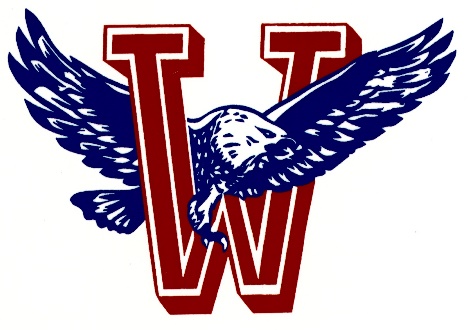  Pioneer League Regular Season:1/12 @ Iola  5:00 PM 1/14 @ Prairie View  5:00 PM 1/19@ Wellsville  5:00 PM 1/21 Girls League @ Osawatomie 4:30 PM 1/22 Boys League @ Osawatomie 3:00 PM Post season will include Districts, Regionals, and Sub-state.Districts @ TBA2/5  Girls2/6 Boys   Top 4 in each weight class receive medals and advanceRegionals @ TBA2/12  Boys2/13 Girls   Top 4 in each weight class receive medals and advanceSub-state @ TBA2/19 Girls2/20 Boys Top 4 advance to State2/26  Girls State @ Salina2/27  Boys State @ Hays